SPORTDIENST AS i.s.m. WTC SPORTIEF AS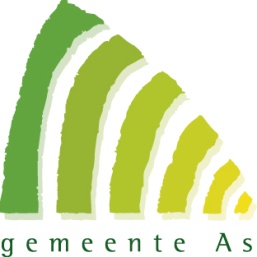 Eerste rit van de 29ste avondvierdaagse 		50 kmDINSDAG 22 JULI 2014I & S van 13u00 tot 17u00Tent LA, Dorpsstraat, 2de bocht RA Steenweg, Maaseikerbaan, na Bormans 1ste straat RA Springstraat, LA Hornszee, RA Boommeerstraat, einde weg RA André Dumontlaan, aan Brico RA fietspad op het mijnterrein tot rotonde LA, einde RA Stationplein (KRC) LA naar route 74 Opglabbekerzavel, aan de kerk van Zwartberg nieuw fietspad route 74 volgen tot Waterscheistraat RA, Arbeidststraat RD tot rotonde Driehoeven, 2de afslag RA Gieterijstraat, einde weg RA Hengelhoefstraat (splitsing 30 en 50 km), fietspad LA, naar knooppunt 79 Wagemanskeel, naar knooppunt 305 RD, route 300, naar route 316 aan de StationsstraatControle: Café Vini’s, Stationsstraat 120, Houthalenverder naar knooppunt 316, RD route 308, knooppunt 309, RA route 76 Weg naar Spikkelspade, einde weg LA en RA Toekomststraat volgen (lichtjes rechts houden) tot einde weg LA, Helzoldstraat, lichten over aan kerk RA Kerkstraat , rotonde LA Maastrichtsestraat, in de bocht rechts houden naar de Europarklaan, RA tot knooppunt 317, RD route 75 volgen tot knooppunt 75 LA Berkenstraat, RD, RA Notenstraat, LA en RA Kastanjestraat tot Lindeplein LA Edelweisstraat, einde weg route 39 Zalmstraat volgen naar knooppunt 40 tot aan de weg naar Meeuwen RA, rotonde RD fietspad 39 volgen, knooppunt 40 RA Meeuwerweg RD, tot Andre Dumontlaan RA, 3de straat RA Dorpsstraat nog 150 m LA aankomst tentWTC Sportief As wenst je veel fietsgenot en dankt je voor je aanwezigheid.
Bij pech: Bergmans Mathieu 0473/28 43 71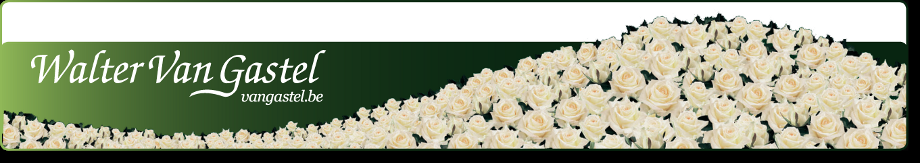 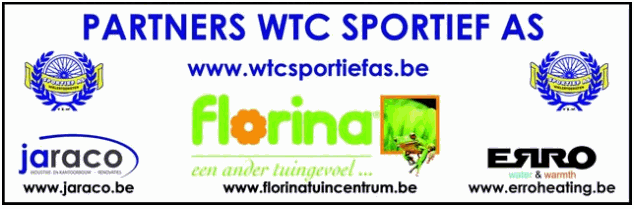 